ЕстествознаниеКраткосрочный план урока № 39.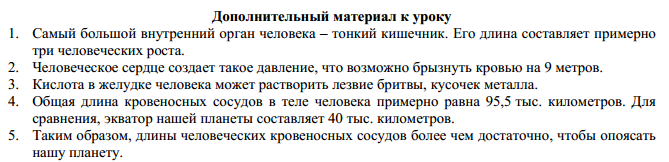 Предмет: ЕстествознаниеУрок: 39Школа: КГУ «Средняя школа № 1 город Атбасар» Акмолинская область. Атбасарский  района.Школа: КГУ «Средняя школа № 1 город Атбасар» Акмолинская область. Атбасарский  района.Школа: КГУ «Средняя школа № 1 город Атбасар» Акмолинская область. Атбасарский  района.Школа: КГУ «Средняя школа № 1 город Атбасар» Акмолинская область. Атбасарский  района.Школа: КГУ «Средняя школа № 1 город Атбасар» Акмолинская область. Атбасарский  района.Дата: 28.01.2018.ФИО учителя: Маркер Любовь МихайловнаФИО учителя: Маркер Любовь МихайловнаФИО учителя: Маркер Любовь МихайловнаФИО учителя: Маркер Любовь МихайловнаФИО учителя: Маркер Любовь МихайловнаКласс: 3 «А»Количество присутствующих: Количество присутствующих: Количество присутствующих:  Количество    отсутствующих:              Количество    отсутствующих:             Раздел (сквозная тема):Раздел 7 –  Земля. Космос. Пространство и время.Раздел 7 –  Земля. Космос. Пространство и время.Раздел 7 –  Земля. Космос. Пространство и время.Раздел 7 –  Земля. Космос. Пространство и время.Раздел 7 –  Земля. Космос. Пространство и время.Тема урока:Как устроена наша  планета?Как устроена наша  планета?Как устроена наша  планета?Как устроена наша  планета?Как устроена наша  планета?Цели обучения, которым посвящен урок:3.4.1.1 - объяснять и графически изображать сферы Земли3.4.1.1 - объяснять и графически изображать сферы Земли3.4.1.1 - объяснять и графически изображать сферы Земли3.4.1.1 - объяснять и графически изображать сферы Земли3.4.1.1 - объяснять и графически изображать сферы ЗемлиРазвитие навыков:4.1 Земля4.2 Космос4.1 Земля4.2 Космос4.1 Земля4.2 Космос4.1 Земля4.2 Космос4.1 Земля4.2 КосмосПредполагаемый результат:Все учащиеся смогут: знать, какие сферы есть у нашей планеты;Большинство учащихся смогут:определять и давать характеристику каждой сферы Земли;Некоторые учащиеся смогут:анализировать и объяснять значение сфер планетыВсе учащиеся смогут: знать, какие сферы есть у нашей планеты;Большинство учащихся смогут:определять и давать характеристику каждой сферы Земли;Некоторые учащиеся смогут:анализировать и объяснять значение сфер планетыВсе учащиеся смогут: знать, какие сферы есть у нашей планеты;Большинство учащихся смогут:определять и давать характеристику каждой сферы Земли;Некоторые учащиеся смогут:анализировать и объяснять значение сфер планетыВсе учащиеся смогут: знать, какие сферы есть у нашей планеты;Большинство учащихся смогут:определять и давать характеристику каждой сферы Земли;Некоторые учащиеся смогут:анализировать и объяснять значение сфер планетыВсе учащиеся смогут: знать, какие сферы есть у нашей планеты;Большинство учащихся смогут:определять и давать характеристику каждой сферы Земли;Некоторые учащиеся смогут:анализировать и объяснять значение сфер планетыЯзыковая цельУчащиеся могут: объяснять и графически изображать сферы ЗемлиПредметная лексика и терминология: атмосфера,  гидросфера,  литосфера, биосфера, материкСерия полезных фраз для диалога/письмаОбсуждение:Что  такое  атмосфера,  гидросфера, литосфера, биосфера, материк?Учащиеся могут: объяснять и графически изображать сферы ЗемлиПредметная лексика и терминология: атмосфера,  гидросфера,  литосфера, биосфера, материкСерия полезных фраз для диалога/письмаОбсуждение:Что  такое  атмосфера,  гидросфера, литосфера, биосфера, материк?Учащиеся могут: объяснять и графически изображать сферы ЗемлиПредметная лексика и терминология: атмосфера,  гидросфера,  литосфера, биосфера, материкСерия полезных фраз для диалога/письмаОбсуждение:Что  такое  атмосфера,  гидросфера, литосфера, биосфера, материк?Учащиеся могут: объяснять и графически изображать сферы ЗемлиПредметная лексика и терминология: атмосфера,  гидросфера,  литосфера, биосфера, материкСерия полезных фраз для диалога/письмаОбсуждение:Что  такое  атмосфера,  гидросфера, литосфера, биосфера, материк?Учащиеся могут: объяснять и графически изображать сферы ЗемлиПредметная лексика и терминология: атмосфера,  гидросфера,  литосфера, биосфера, материкСерия полезных фраз для диалога/письмаОбсуждение:Что  такое  атмосфера,  гидросфера, литосфера, биосфера, материк?Материал прошедших уроков:Что такое звезда, планета?Чем планеты отличаются друг от друга?Что такое звезда, планета?Чем планеты отличаются друг от друга?Что такое звезда, планета?Чем планеты отличаются друг от друга?Что такое звезда, планета?Чем планеты отличаются друг от друга?Что такое звезда, планета?Чем планеты отличаются друг от друга?Ход урока:Ход урока:Ход урока:Ход урока:Ход урока:Ход урока:Этапы урокаЗапланированная деятельность на урокеЗапланированная деятельность на урокеЗапланированная деятельность на урокеЗапланированная деятельность на урокеРесурсы0-1 минСоздание положительного эмоционального настроя:Организационный момент урокаПриветствие учащихся учителем на трех языках.Создание комфортной психологической обстановки на уроке.  1.Задание: деление по группам: каждый ученик выбирает пазл, и ищет свою группу, они должны будут собрать картинки.1.Ракета2.Самолёт3.ВертолётСоздание положительного эмоционального настроя:Организационный момент урокаПриветствие учащихся учителем на трех языках.Создание комфортной психологической обстановки на уроке.  1.Задание: деление по группам: каждый ученик выбирает пазл, и ищет свою группу, они должны будут собрать картинки.1.Ракета2.Самолёт3.ВертолётСоздание положительного эмоционального настроя:Организационный момент урокаПриветствие учащихся учителем на трех языках.Создание комфортной психологической обстановки на уроке.  1.Задание: деление по группам: каждый ученик выбирает пазл, и ищет свою группу, они должны будут собрать картинки.1.Ракета2.Самолёт3.ВертолётСоздание положительного эмоционального настроя:Организационный момент урокаПриветствие учащихся учителем на трех языках.Создание комфортной психологической обстановки на уроке.  1.Задание: деление по группам: каждый ученик выбирает пазл, и ищет свою группу, они должны будут собрать картинки.1.Ракета2.Самолёт3.Вертолёт Картинки: Ракета, самолет, вертолёт.Середина урока2-5 мин5-35 минАктуализация субъективного опыта учащихся Формулирование целей урока совместно с учащимися.2. Задание Разгадывание кроссворда – Казахстан.- Ребята, посмотрите, пожалуйста, что изображено на обороте  пазлы  каждой группы?- Правильно, я предлагаю каждой группе самостоятельно его решить.1) Чудо – птица, алый хвост,Прилетела в стаю звезд. (ракета)2) Самый первый в космосеЛетел в огромной скоростиОтважный русский парень,Наш космонавт…(Гагарин)3) Планета голубая,Любимая, родная,Она твоя, она моя,А называется …(Земля)4) Первая собака, которая полетела в космос? (Лайка)5) Транспорт, который ходит по луне? (луноход)6) На этой ракете полетел Гагарин…(Восток)7) Самая большая планета… (Юпитер)8)  Какую планету называют красной? (Марс)9)  Отдаленная планета от солнца? (Плутон)- Ребята, посмотрите на ваш кроссворд, какое слово у вас получилось?- Как вы думаете, почему мы сейчас говорим о Казахстане?Вывод: правильно, потому что все первые полеты, вся история космоса начиналась именно на нашей земле.-  А вы знаете, как называется космодром, который у нас находится?- Правильно, это Байконур. Предлагаю просмотреть видеоролик о космодроме Байконур.– Как вы думаете, о чем мы будем говорить сегодня на уроке?-правильно, мы будем знакомится с космосом. А именно узнаем как устроена наша планета и будем определять и давать характеристику каждой сфере Земли;Постановка перед учащимися учебной проблемы.Составление таблицы «ЗХУ» (что знаю о Земле; что хочу узнать; что узнал)Изучение нового материалаРабота по учебнику.Работа  по  схеме  в  учебнике.  Выполнение  заданий  в  парах  –определение,  какие  сферы  есть  у нашей  планеты.  Оценивание работы в парах.Знакомство  новыми  терминами:  атмосфера,  гидросфера, литосфера, биосфера, материк.Учитель предлагает прочитать текст в учебнике (данную работу рекомендуется провести в группах).Каждая  группа  обсуждает  одну  сферу  Земли,  затем  группы обмениваются друг с другом результатами своей работы.Учащимся предлагается подумать над такими вопросами: 1.  Как называется данная сфера?2.  В чем особенность данной сферы?3.  Каково ее значение?Во время изучения нового материала учитель напоминает о том, что можно также пользоваться глоссарием в конце учебника при знакомстве с новыми определениямиМинутка отдыхаДля разминки из-за парт поднимаемся на старт!Бег на месте! Веселей! И быстрей, быстрей, быстрей!Делаем вперед наклоны –Раз-два-три-четыре-пять!Мельницу руками крутим, чтобы плечики размять.Начинаем приседать – Раз-два-три-четыре-пять!А потом прыжки на месте, выше прыгаем все вместе!Руки к солнышку потянем,Руки в стороны растянем.А теперь пора учиться,Да прилежно! Не лениться!Учитель  предлагает  учащимся  рассмотреть  карту  материков в тетради и определить, сколько их, как они называются. На материках царит жизнь, благодаря  какой сфере нашей планеты? Предлагаю вам  посмотреть видио.Первичная проверка новых знанийПовторение основных понятий (задание 1).Допиши основные термины:1.Совокупность вод океанов, морей, рек, озёр, болот,  подземные воды, льды -  это-------------2.Атмосфера-3.Для жизни пригоден –4.Литосфера Земли – это 5.Оболочка Земли, заселённая Живыми организмами, это-Работа по диаграмме (задание 2) Ребята, а сейчас я предлагаю вам пройти тестирование.№325. Водная и воздушная оболочки ЗемлиАктуализация субъективного опыта учащихся Формулирование целей урока совместно с учащимися.2. Задание Разгадывание кроссворда – Казахстан.- Ребята, посмотрите, пожалуйста, что изображено на обороте  пазлы  каждой группы?- Правильно, я предлагаю каждой группе самостоятельно его решить.1) Чудо – птица, алый хвост,Прилетела в стаю звезд. (ракета)2) Самый первый в космосеЛетел в огромной скоростиОтважный русский парень,Наш космонавт…(Гагарин)3) Планета голубая,Любимая, родная,Она твоя, она моя,А называется …(Земля)4) Первая собака, которая полетела в космос? (Лайка)5) Транспорт, который ходит по луне? (луноход)6) На этой ракете полетел Гагарин…(Восток)7) Самая большая планета… (Юпитер)8)  Какую планету называют красной? (Марс)9)  Отдаленная планета от солнца? (Плутон)- Ребята, посмотрите на ваш кроссворд, какое слово у вас получилось?- Как вы думаете, почему мы сейчас говорим о Казахстане?Вывод: правильно, потому что все первые полеты, вся история космоса начиналась именно на нашей земле.-  А вы знаете, как называется космодром, который у нас находится?- Правильно, это Байконур. Предлагаю просмотреть видеоролик о космодроме Байконур.– Как вы думаете, о чем мы будем говорить сегодня на уроке?-правильно, мы будем знакомится с космосом. А именно узнаем как устроена наша планета и будем определять и давать характеристику каждой сфере Земли;Постановка перед учащимися учебной проблемы.Составление таблицы «ЗХУ» (что знаю о Земле; что хочу узнать; что узнал)Изучение нового материалаРабота по учебнику.Работа  по  схеме  в  учебнике.  Выполнение  заданий  в  парах  –определение,  какие  сферы  есть  у нашей  планеты.  Оценивание работы в парах.Знакомство  новыми  терминами:  атмосфера,  гидросфера, литосфера, биосфера, материк.Учитель предлагает прочитать текст в учебнике (данную работу рекомендуется провести в группах).Каждая  группа  обсуждает  одну  сферу  Земли,  затем  группы обмениваются друг с другом результатами своей работы.Учащимся предлагается подумать над такими вопросами: 1.  Как называется данная сфера?2.  В чем особенность данной сферы?3.  Каково ее значение?Во время изучения нового материала учитель напоминает о том, что можно также пользоваться глоссарием в конце учебника при знакомстве с новыми определениямиМинутка отдыхаДля разминки из-за парт поднимаемся на старт!Бег на месте! Веселей! И быстрей, быстрей, быстрей!Делаем вперед наклоны –Раз-два-три-четыре-пять!Мельницу руками крутим, чтобы плечики размять.Начинаем приседать – Раз-два-три-четыре-пять!А потом прыжки на месте, выше прыгаем все вместе!Руки к солнышку потянем,Руки в стороны растянем.А теперь пора учиться,Да прилежно! Не лениться!Учитель  предлагает  учащимся  рассмотреть  карту  материков в тетради и определить, сколько их, как они называются. На материках царит жизнь, благодаря  какой сфере нашей планеты? Предлагаю вам  посмотреть видио.Первичная проверка новых знанийПовторение основных понятий (задание 1).Допиши основные термины:1.Совокупность вод океанов, морей, рек, озёр, болот,  подземные воды, льды -  это-------------2.Атмосфера-3.Для жизни пригоден –4.Литосфера Земли – это 5.Оболочка Земли, заселённая Живыми организмами, это-Работа по диаграмме (задание 2) Ребята, а сейчас я предлагаю вам пройти тестирование.№325. Водная и воздушная оболочки ЗемлиАктуализация субъективного опыта учащихся Формулирование целей урока совместно с учащимися.2. Задание Разгадывание кроссворда – Казахстан.- Ребята, посмотрите, пожалуйста, что изображено на обороте  пазлы  каждой группы?- Правильно, я предлагаю каждой группе самостоятельно его решить.1) Чудо – птица, алый хвост,Прилетела в стаю звезд. (ракета)2) Самый первый в космосеЛетел в огромной скоростиОтважный русский парень,Наш космонавт…(Гагарин)3) Планета голубая,Любимая, родная,Она твоя, она моя,А называется …(Земля)4) Первая собака, которая полетела в космос? (Лайка)5) Транспорт, который ходит по луне? (луноход)6) На этой ракете полетел Гагарин…(Восток)7) Самая большая планета… (Юпитер)8)  Какую планету называют красной? (Марс)9)  Отдаленная планета от солнца? (Плутон)- Ребята, посмотрите на ваш кроссворд, какое слово у вас получилось?- Как вы думаете, почему мы сейчас говорим о Казахстане?Вывод: правильно, потому что все первые полеты, вся история космоса начиналась именно на нашей земле.-  А вы знаете, как называется космодром, который у нас находится?- Правильно, это Байконур. Предлагаю просмотреть видеоролик о космодроме Байконур.– Как вы думаете, о чем мы будем говорить сегодня на уроке?-правильно, мы будем знакомится с космосом. А именно узнаем как устроена наша планета и будем определять и давать характеристику каждой сфере Земли;Постановка перед учащимися учебной проблемы.Составление таблицы «ЗХУ» (что знаю о Земле; что хочу узнать; что узнал)Изучение нового материалаРабота по учебнику.Работа  по  схеме  в  учебнике.  Выполнение  заданий  в  парах  –определение,  какие  сферы  есть  у нашей  планеты.  Оценивание работы в парах.Знакомство  новыми  терминами:  атмосфера,  гидросфера, литосфера, биосфера, материк.Учитель предлагает прочитать текст в учебнике (данную работу рекомендуется провести в группах).Каждая  группа  обсуждает  одну  сферу  Земли,  затем  группы обмениваются друг с другом результатами своей работы.Учащимся предлагается подумать над такими вопросами: 1.  Как называется данная сфера?2.  В чем особенность данной сферы?3.  Каково ее значение?Во время изучения нового материала учитель напоминает о том, что можно также пользоваться глоссарием в конце учебника при знакомстве с новыми определениямиМинутка отдыхаДля разминки из-за парт поднимаемся на старт!Бег на месте! Веселей! И быстрей, быстрей, быстрей!Делаем вперед наклоны –Раз-два-три-четыре-пять!Мельницу руками крутим, чтобы плечики размять.Начинаем приседать – Раз-два-три-четыре-пять!А потом прыжки на месте, выше прыгаем все вместе!Руки к солнышку потянем,Руки в стороны растянем.А теперь пора учиться,Да прилежно! Не лениться!Учитель  предлагает  учащимся  рассмотреть  карту  материков в тетради и определить, сколько их, как они называются. На материках царит жизнь, благодаря  какой сфере нашей планеты? Предлагаю вам  посмотреть видио.Первичная проверка новых знанийПовторение основных понятий (задание 1).Допиши основные термины:1.Совокупность вод океанов, морей, рек, озёр, болот,  подземные воды, льды -  это-------------2.Атмосфера-3.Для жизни пригоден –4.Литосфера Земли – это 5.Оболочка Земли, заселённая Живыми организмами, это-Работа по диаграмме (задание 2) Ребята, а сейчас я предлагаю вам пройти тестирование.№325. Водная и воздушная оболочки ЗемлиАктуализация субъективного опыта учащихся Формулирование целей урока совместно с учащимися.2. Задание Разгадывание кроссворда – Казахстан.- Ребята, посмотрите, пожалуйста, что изображено на обороте  пазлы  каждой группы?- Правильно, я предлагаю каждой группе самостоятельно его решить.1) Чудо – птица, алый хвост,Прилетела в стаю звезд. (ракета)2) Самый первый в космосеЛетел в огромной скоростиОтважный русский парень,Наш космонавт…(Гагарин)3) Планета голубая,Любимая, родная,Она твоя, она моя,А называется …(Земля)4) Первая собака, которая полетела в космос? (Лайка)5) Транспорт, который ходит по луне? (луноход)6) На этой ракете полетел Гагарин…(Восток)7) Самая большая планета… (Юпитер)8)  Какую планету называют красной? (Марс)9)  Отдаленная планета от солнца? (Плутон)- Ребята, посмотрите на ваш кроссворд, какое слово у вас получилось?- Как вы думаете, почему мы сейчас говорим о Казахстане?Вывод: правильно, потому что все первые полеты, вся история космоса начиналась именно на нашей земле.-  А вы знаете, как называется космодром, который у нас находится?- Правильно, это Байконур. Предлагаю просмотреть видеоролик о космодроме Байконур.– Как вы думаете, о чем мы будем говорить сегодня на уроке?-правильно, мы будем знакомится с космосом. А именно узнаем как устроена наша планета и будем определять и давать характеристику каждой сфере Земли;Постановка перед учащимися учебной проблемы.Составление таблицы «ЗХУ» (что знаю о Земле; что хочу узнать; что узнал)Изучение нового материалаРабота по учебнику.Работа  по  схеме  в  учебнике.  Выполнение  заданий  в  парах  –определение,  какие  сферы  есть  у нашей  планеты.  Оценивание работы в парах.Знакомство  новыми  терминами:  атмосфера,  гидросфера, литосфера, биосфера, материк.Учитель предлагает прочитать текст в учебнике (данную работу рекомендуется провести в группах).Каждая  группа  обсуждает  одну  сферу  Земли,  затем  группы обмениваются друг с другом результатами своей работы.Учащимся предлагается подумать над такими вопросами: 1.  Как называется данная сфера?2.  В чем особенность данной сферы?3.  Каково ее значение?Во время изучения нового материала учитель напоминает о том, что можно также пользоваться глоссарием в конце учебника при знакомстве с новыми определениямиМинутка отдыхаДля разминки из-за парт поднимаемся на старт!Бег на месте! Веселей! И быстрей, быстрей, быстрей!Делаем вперед наклоны –Раз-два-три-четыре-пять!Мельницу руками крутим, чтобы плечики размять.Начинаем приседать – Раз-два-три-четыре-пять!А потом прыжки на месте, выше прыгаем все вместе!Руки к солнышку потянем,Руки в стороны растянем.А теперь пора учиться,Да прилежно! Не лениться!Учитель  предлагает  учащимся  рассмотреть  карту  материков в тетради и определить, сколько их, как они называются. На материках царит жизнь, благодаря  какой сфере нашей планеты? Предлагаю вам  посмотреть видио.Первичная проверка новых знанийПовторение основных понятий (задание 1).Допиши основные термины:1.Совокупность вод океанов, морей, рек, озёр, болот,  подземные воды, льды -  это-------------2.Атмосфера-3.Для жизни пригоден –4.Литосфера Земли – это 5.Оболочка Земли, заселённая Живыми организмами, это-Работа по диаграмме (задание 2) Ребята, а сейчас я предлагаю вам пройти тестирование.№325. Водная и воздушная оболочки ЗемлиЛисты А3,   Цветные карандаши«Байконур» https://bilimland.kz/ru/content/structure/2287-tema_klassnogo_chasa #lesson=18666Тетрадь.Карта мираТетрадьУчебникwww.google.kzhttps://bilimland.kz/ru/courses/estestvoznanie/biosfera-sfera-zhiznТетрадьhttps://bilimland.kz/ru/courses/estestvoznanie/nasha-planeta-zemlya/lesson/vodnaya-i-vozdushnaya-obolochki-zemliКонец урока35- 40 минИтог урока:Подводится  итог:  что  такое  атмосфера,  гидросфера,  литосфера, биосфера, материк. Оценивание  учащимися  своей  работы  на  уроке.  «Пирамида успеха».Формативное  оценивание  проводится  учителем  в течение  всего урока.  Самооценивание. Взаимооценивание.  Учитель оценивает учащихся после каждого вида работы.1. «Аплодисменты».2. «Словесная оценка».3.  Техника  «Сигналы  рукой»:  а)  большой  палец  вверх  –  я  понимаю  и  могу  объяснить  другим;  б)  большой  палец  направлен в сторону  –  я  все  еще  не  понимаю;  в)  помахать  рукой  –я не совсем уверен в … .Информация о домашнем заданииПовторить  материал,  изученный  на  уроке  (по  вопросам в учебнике).Практическая работа в тетради (задание 3)Итог урока:Подводится  итог:  что  такое  атмосфера,  гидросфера,  литосфера, биосфера, материк. Оценивание  учащимися  своей  работы  на  уроке.  «Пирамида успеха».Формативное  оценивание  проводится  учителем  в течение  всего урока.  Самооценивание. Взаимооценивание.  Учитель оценивает учащихся после каждого вида работы.1. «Аплодисменты».2. «Словесная оценка».3.  Техника  «Сигналы  рукой»:  а)  большой  палец  вверх  –  я  понимаю  и  могу  объяснить  другим;  б)  большой  палец  направлен в сторону  –  я  все  еще  не  понимаю;  в)  помахать  рукой  –я не совсем уверен в … .Информация о домашнем заданииПовторить  материал,  изученный  на  уроке  (по  вопросам в учебнике).Практическая работа в тетради (задание 3)Итог урока:Подводится  итог:  что  такое  атмосфера,  гидросфера,  литосфера, биосфера, материк. Оценивание  учащимися  своей  работы  на  уроке.  «Пирамида успеха».Формативное  оценивание  проводится  учителем  в течение  всего урока.  Самооценивание. Взаимооценивание.  Учитель оценивает учащихся после каждого вида работы.1. «Аплодисменты».2. «Словесная оценка».3.  Техника  «Сигналы  рукой»:  а)  большой  палец  вверх  –  я  понимаю  и  могу  объяснить  другим;  б)  большой  палец  направлен в сторону  –  я  все  еще  не  понимаю;  в)  помахать  рукой  –я не совсем уверен в … .Информация о домашнем заданииПовторить  материал,  изученный  на  уроке  (по  вопросам в учебнике).Практическая работа в тетради (задание 3)Итог урока:Подводится  итог:  что  такое  атмосфера,  гидросфера,  литосфера, биосфера, материк. Оценивание  учащимися  своей  работы  на  уроке.  «Пирамида успеха».Формативное  оценивание  проводится  учителем  в течение  всего урока.  Самооценивание. Взаимооценивание.  Учитель оценивает учащихся после каждого вида работы.1. «Аплодисменты».2. «Словесная оценка».3.  Техника  «Сигналы  рукой»:  а)  большой  палец  вверх  –  я  понимаю  и  могу  объяснить  другим;  б)  большой  палец  направлен в сторону  –  я  все  еще  не  понимаю;  в)  помахать  рукой  –я не совсем уверен в … .Информация о домашнем заданииПовторить  материал,  изученный  на  уроке  (по  вопросам в учебнике).Практическая работа в тетради (задание 3)Лесенка успехаДифференциацияДифференциацияОцениваниеОцениваниеОцениваниеМежпредметныесвязи  -работа в группах;-творческое задание;  -помощь учащимся     при -индивидуальной работе в тетрадях;-поддержка со стороны учителя  -работа в группах;-творческое задание;  -помощь учащимся     при -индивидуальной работе в тетрадях;-поддержка со стороны учителяФормативное оценивание.-наблюдение за работой учеников в течение урока;- самооценка и взаимооценка работы в группах;  анализ результатов рефлексии учащихсяФормативное оценивание.-наблюдение за работой учеников в течение урока;- самооценка и взаимооценка работы в группах;  анализ результатов рефлексии учащихсяФормативное оценивание.-наблюдение за работой учеников в течение урока;- самооценка и взаимооценка работы в группах;  анализ результатов рефлексии учащихся  русский язык;изобразительное искусство;познание мираРефлексия для учителя:Рефлексия для учителя:Рефлексия для учителя:Рефлексия для учителя:Рефлексия для учителя:Рефлексия для учителя:Важные вопросыВажные вопросыВажные вопросыпо уроку:по уроку:по уроку:Итоговая оценка (с точки зрения преподавания и обучения)Итоговая оценка (с точки зрения преподавания и обучения)Итоговая оценка (с точки зрения преподавания и обучения)Итоговая оценка (с точки зрения преподавания и обучения)Итоговая оценка (с точки зрения преподавания и обучения)Итоговая оценка (с точки зрения преподавания и обучения)Какие два момента были наиболее успешны?Какие два момента были наиболее успешны?Какие два момента были наиболее успешны?Какие два момента улучшили урок?Какие два момента улучшили урок?Какие два момента улучшили урок?Что я узнал из урока о классе и отдельных людях, что я расскажу на следующем уроке?Что я узнал из урока о классе и отдельных людях, что я расскажу на следующем уроке?Что я узнал из урока о классе и отдельных людях, что я расскажу на следующем уроке?